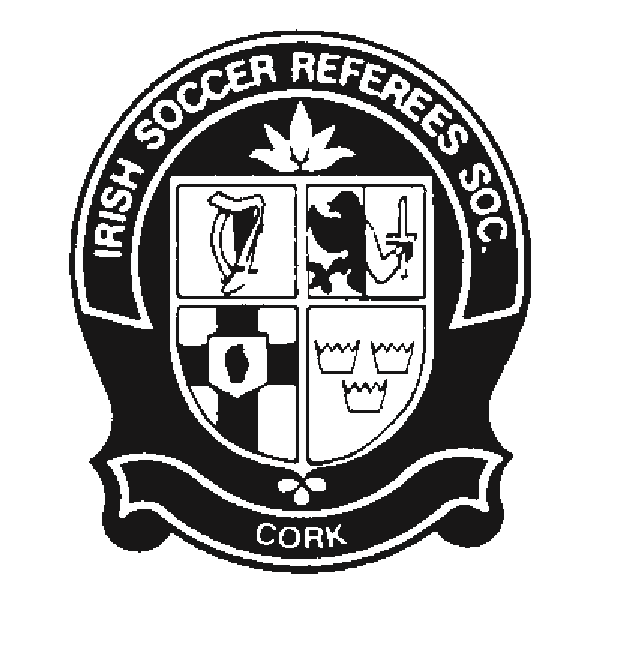 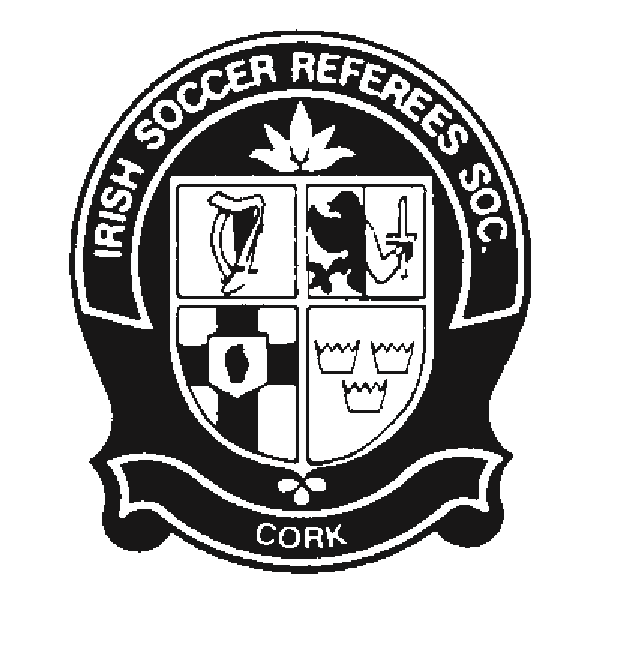 Established 1960IRISH SOCCER REFEREES’ SOCIETY(Cumann Mholtoírí Sacair na hÉireann)REFEREE’S OFFICIAL REPORT FORM(WITHOUT PREJUDICE)COMPETITION: 		

MATCH: 			

PLACE & DATE OF MATCH: 	

I HAVE TO REPORT THE FOLLOWING: 

NAME: 					OF 					CLUB.



REFEREE:  